THESIS PROJECT PLAN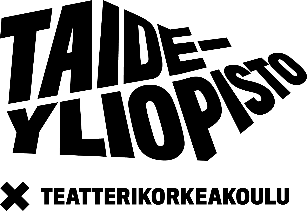 Master’s Degree Programmes in Dance Pedagogy and Theatre PedagogySubmit this form to the planning officer. The plan will be discussed in the thesis project seminar.Name of the student and programme	Master’s Degree                                                                                            Programme in                                                                                   Dance PedagogyMaster’s DegreeProgramme inTheatre Pedagogy  My thesis project is:art-pedagogical (includes a practical component that will be examined)a thesis  My thesis project is:art-pedagogical (includes a practical component that will be examined)a thesis  My thesis project is:art-pedagogical (includes a practical component that will be examined)a thesis  My thesis project is:art-pedagogical (includes a practical component that will be examined)a thesis  My thesis project is:art-pedagogical (includes a practical component that will be examined)a thesisIf your thesis project has a practical component that will be examined, describe its content briefly and mention where you will carry it out.If your thesis project has a practical component that will be examined, describe its content briefly and mention where you will carry it out.If your thesis project has a practical component that will be examined, describe its content briefly and mention where you will carry it out.If your thesis project has a practical component that will be examined, describe its content briefly and mention where you will carry it out.If your thesis project has a practical component that will be examined, describe its content briefly and mention where you will carry it out.Language of the thesis project (Finnish/Swedish or English)Language of the thesis project (Finnish/Swedish or English)Language of the thesis project (Finnish/Swedish or English)Language of the thesis project (Finnish/Swedish or English)Language of the thesis project (Finnish/Swedish or English)The working title of the thesis / written component of an art-pedagogical thesis project that includes a practical component. Also give a short description of the contents and the methods used.The working title of the thesis / written component of an art-pedagogical thesis project that includes a practical component. Also give a short description of the contents and the methods used.The working title of the thesis / written component of an art-pedagogical thesis project that includes a practical component. Also give a short description of the contents and the methods used.The working title of the thesis / written component of an art-pedagogical thesis project that includes a practical component. Also give a short description of the contents and the methods used.The working title of the thesis / written component of an art-pedagogical thesis project that includes a practical component. Also give a short description of the contents and the methods used.Describe the art-pedagogical goals, perspectives and possible research questions of your work.Describe the art-pedagogical goals, perspectives and possible research questions of your work.Describe the art-pedagogical goals, perspectives and possible research questions of your work.Describe the art-pedagogical goals, perspectives and possible research questions of your work.Describe the art-pedagogical goals, perspectives and possible research questions of your work.Name and email address of the supervisor of the thesis projectName and email address of the supervisor of the thesis projectName and email address of the supervisor of the thesis projectName and email address of the supervisor of the thesis projectName and email address of the supervisor of the thesis projectNames and email addresses of the examiners of the thesis projectNames and email addresses of the examiners of the thesis projectNames and email addresses of the examiners of the thesis projectNames and email addresses of the examiners of the thesis projectNames and email addresses of the examiners of the thesis projectThe Theatre Academy uses a plagiarism detection tool to check the originality of the written component of the thesis project to avoid plagiarism.           I give my permission to have my written work archived in the plagiarism software database for comparison and as reference material. The University commits itself to respect the moral rights of the Author and publishes the Author’s information in accordance with good practice.Signature and date 	The Theatre Academy uses a plagiarism detection tool to check the originality of the written component of the thesis project to avoid plagiarism.           I give my permission to have my written work archived in the plagiarism software database for comparison and as reference material. The University commits itself to respect the moral rights of the Author and publishes the Author’s information in accordance with good practice.Signature and date 	The Theatre Academy uses a plagiarism detection tool to check the originality of the written component of the thesis project to avoid plagiarism.           I give my permission to have my written work archived in the plagiarism software database for comparison and as reference material. The University commits itself to respect the moral rights of the Author and publishes the Author’s information in accordance with good practice.Signature and date 	The Theatre Academy uses a plagiarism detection tool to check the originality of the written component of the thesis project to avoid plagiarism.           I give my permission to have my written work archived in the plagiarism software database for comparison and as reference material. The University commits itself to respect the moral rights of the Author and publishes the Author’s information in accordance with good practice.Signature and date 	The Theatre Academy uses a plagiarism detection tool to check the originality of the written component of the thesis project to avoid plagiarism.           I give my permission to have my written work archived in the plagiarism software database for comparison and as reference material. The University commits itself to respect the moral rights of the Author and publishes the Author’s information in accordance with good practice.Signature and date 	